舞台発表　	No２　◇○　着付け　○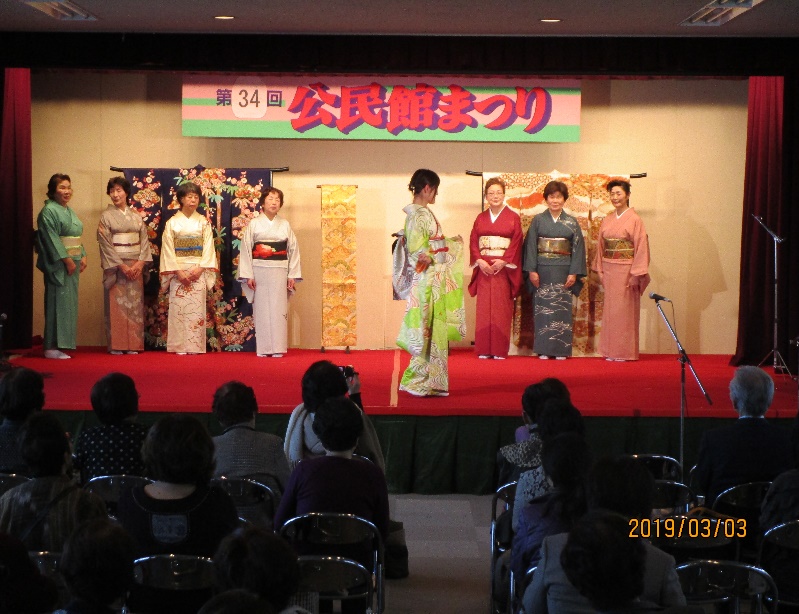 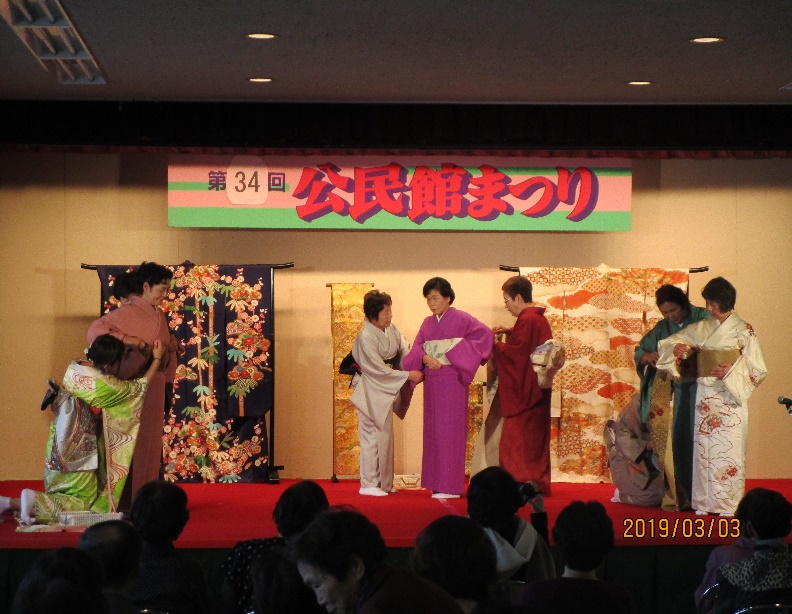 茶道吟（裏千家）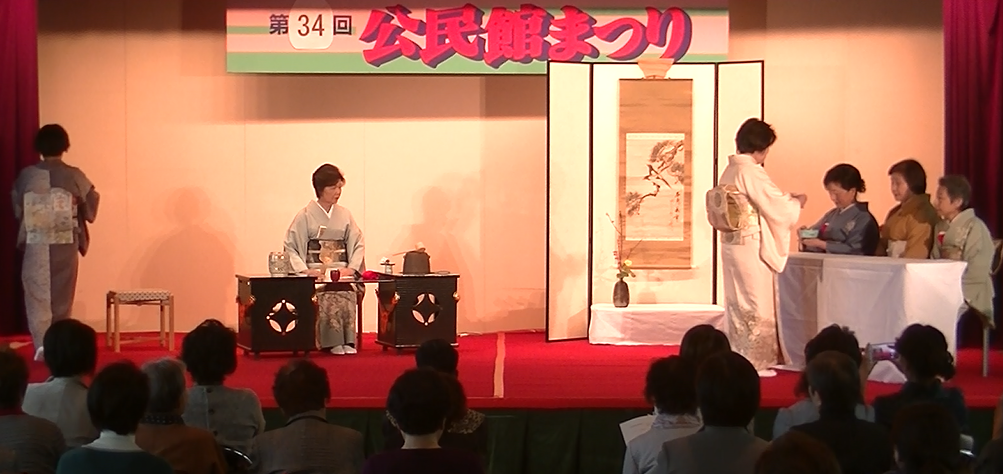 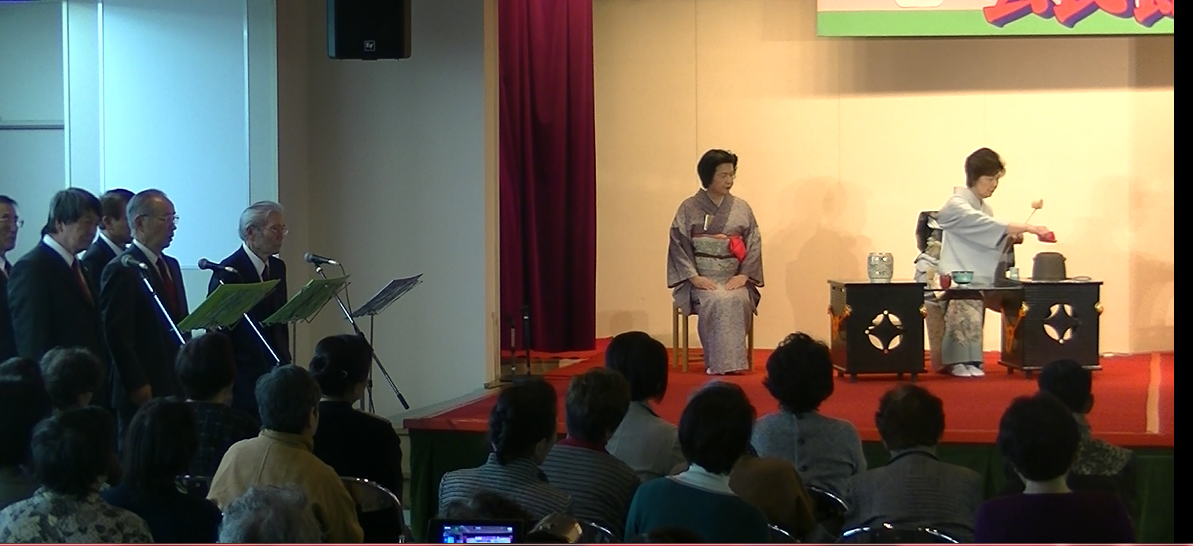 